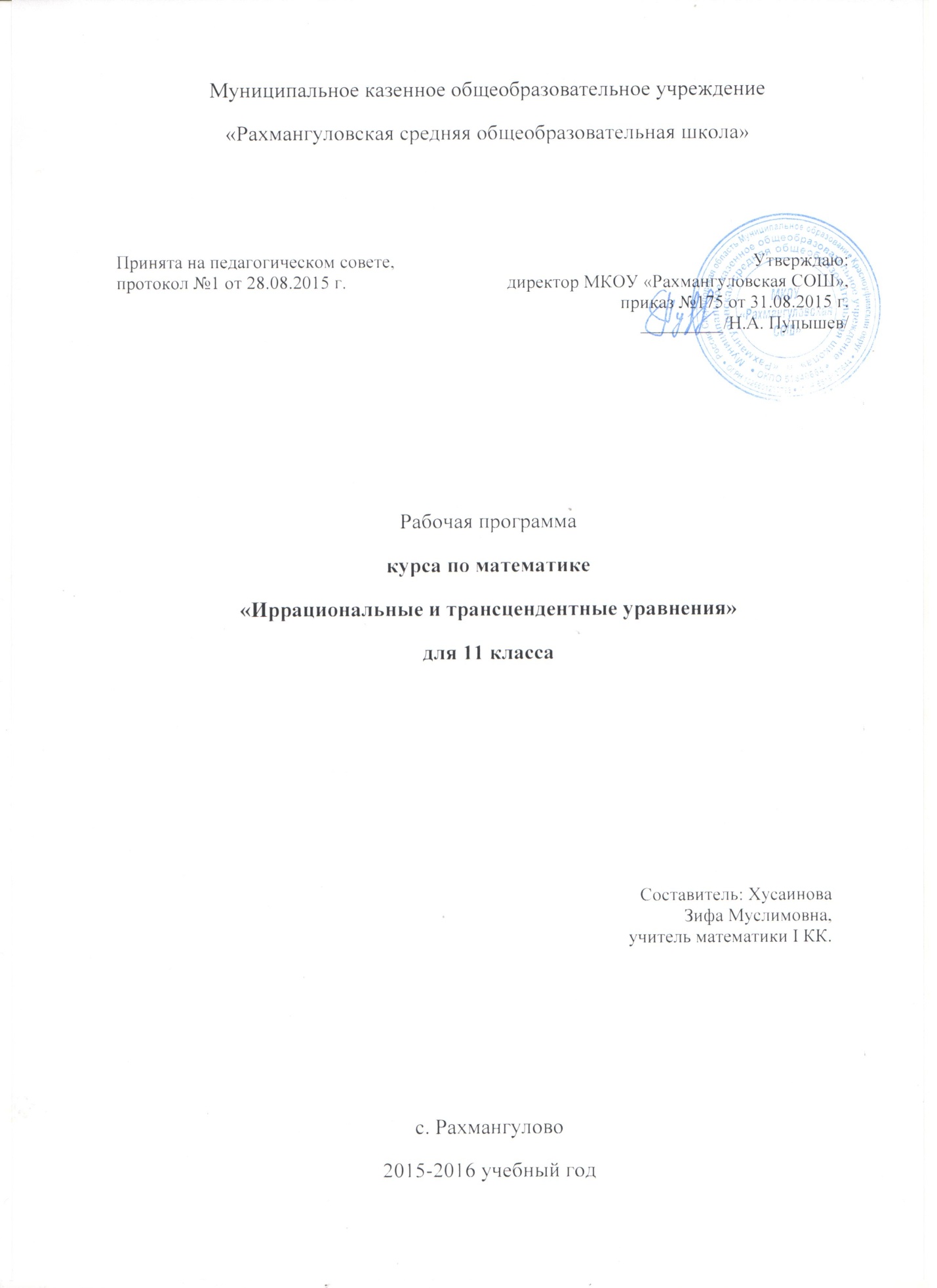 Пояснительная запискаРабочая программа факультативного курса «Иррациональные и трансцендентныеуравнения и неравенства» разработана с учетом образовательных потребностей иинтересов обучающихся.Курс является предметно-ориентированным и рассчитан на учащихся 11 класса,имеющих базовую математическую подготовку. Изучение и усвоение способовдеятельности, методов и приемов решения уравнений и неравенств позволитобучающимся применять усвоенные знания, учебные умения, навыки для решения задач.Предлагаемый курс освещает намеченные, но совершенно не проработанные в общем курсе школьной математики вопросы. Стоит отметить, что навыки решенияпоказательных, иррациональных, тригонометрических уравнений и неравенств будетхорошим подспорьем для успешных выступлений на математических олимпиадах.Познавательный материал курса будет способствовать не только выработке умений изакреплению навыков, но и формированию устойчивого интереса учащихся к процессу исодержанию деятельности, а также познавательной и социальной активности. Наряду сосновной задачей обучения математике обеспечением прочного и сознательногоовладения учащимися системой математических знаний и умений, необходимых каждомучлену современного общества, данный курс предусматривает формирование устойчивогоинтереса к предмету, выявление и развитие математических способностей, ориентацию напрофессии, существенным образом связанные с математикой.Цели курса:• усвоение учащимися основных методов решения уравнений и неравенств,рассматриваемых в данном курсе;• овладение системой математических знаний и умений, необходимых дляприменения в практической деятельности;• систематизация и обобщение полученных знаний в процессе изучения курса.Задачи курса:• формирование у учащихся основных методов и приемов решения уравнений инеравенств;• формирование необходимых практических навыков и умений у учащихся длярешения различных уравнений и неравенств;• формирование умений проводить аргументированные рассуждения, делатьлогически обоснованные выводы;• формирование умений использовать математические знания.Место курса в учебном планеДля изучения данного курса по выбору обучающихся в учебном плане школыпредусмотрено 34 часа.Требования к уровню подготовки обучающихся.В результате изучения программы курса учащиеся получают возможностьзнать и понимать:алгоритмы и методы решения уравнений и неравенств с модулями, иррациональныхуравнений и неравенств, показательных, логарифмических, тригонометрических итрансцендентных уравнений и неравенств с параметрами;уметь:− решать иррациональные уравнения с модулем и параметром;− решать тригонометрические уравнения и неравенства с модулем и параметром,проводить отбор корней.Содержание курсаВыражения и преобразованияТрадиционно считается, что данная тема обычно наиболее хорошо усвоенашкольниками, поскольку они начинают заниматься алгебраическими преобразованиями с7 класса и постоянно упражняются в этих действиях.Однако далеко не все школьники легко узнают формулы сокращенного умножения,которые необходимо бывает применять при таких преобразованиях, и умеют применятьразличные приемы для выполнения преобразований.В этом образовательном блоке решаются как наиболее типичные, так и наиболеенестандартные примеры, чтобы оказать наиболее развивающее влияние на гибкостьмышления школьника.Во многих случаях именно гибкость мышления позволяет выполнить необходимыепреобразования с наименьшими затратами времени.УравненияВ этом образовательном блоке рассматриваются решения уравнений: рациональных,с модулем, иррациональных, показательных и логарифмических уравнений,тригонометрических уравнений. Обучение решению перечисленных уравнений -центральная тема школьного курса математики.За время обучения математике школьники решают множество таких уравнений,однако остается возможность «поймать» школьников на разных нестандартныхситуациях. Кроме того, в этом образовательном блоке рассматриваются достаточнопростые, но редко встречаемые в учебниках виды заданий на эту тему.НеравенстваМодули традиционно представляют трудность практически для всех школьников.В этом образовательном блоке представлены различные виды неравенств, а такжекомбинированные неравенства. В самом сложном исследовательском задании этойтематики требуется самостоятельно проанализировать предложенную ситуацию исконструировать метод решения, применив при этом нестандартный способ исследованиярешений комбинированных неравенств различного типа.Кроме того, рассматриваются задания на исследование функции, при выполнениикоторых требуется решить различные неравенства. Таким образом, набор типовнеравенств является достаточно представительным.Системы уравненийОсновной целью этого образовательного блока курса является изучение способоврешения систем уравнений.Исследование функции элементарными методамиВ этом образовательном блоке мы рассмотрим задания на проверку функциональныхпредставлений учащихся по следующим вопросам: область определения и областьзначений функций, четность (нечетность) функций, промежутки возрастания и убывания,точки максимума (минимума), наибольшее и наименьшее значения функции. При этомзадания формулировались таким образом, что в одних случаях для их выполненияучащийся должен был применять аналитический метод решения, а в других - «читать»свойства функций, заданных графиком.Текстовые задачиВ этом образовательном блоке рассматриваются следующие задачи: на проценты(нахождение процентов от данного числа, нахождение числа по его процентам инахождение процентного отношения двух чисел); на смеси и сплавы; на части сиспользованием основного свойства пропорции на числа (рассматриваются только натуральные числа); на конкретную работу, на абстрактную работу; на разбавление. Тематическое планированиеСписок литературы:1. Глазков Ю.А. ЕГЭ. Тематическая рабочая тетрадь по математике: задания уровня А,В, С / Ю.А. Глазков, Л.Д. Лаппо, М.А. Попов. – М.: Изд-во «Экзамен», 2010.2. ЕГЭ 2014. Математика. 30 вариантов типовых тестовых заданий и 800 заданийчасти 2 (С) / И.Р. Высоцкий, П.И. Захаров, В.С. Панферов, С.Е. Посицельский и др.; подред . А.Л. Семенова, И.В. Ященко. – М.: Изд. «Экзамен», 2014.3. Настольная книга учителя математики. АСТ, Астрель, Москва,2004.Интернет-ресурсы1. http://mathege.ru/2. http://shpargalkaege.ru/3. http://www.fipi.ru/4. http://ege.edu.ru/5. http://alexlarin.net/6. http://reshuege.ru/Тема урокаКол-во часов Сложная функция. Область определения и множество значений1Взаимно обратные функции. Нахождение функции, обратной данной.1Уравнения, содержащие модуль, сводящиеся к решению линейных уравнений1Квадратные уравнения, содержащие модуль.1Системы линейных неравенств, содержащие модуль.2Использование графиков при решении уравнений, содержащих модуль1Иррациональные уравнения, содержащие переменную под знаком модуля2Системы иррациональных уравнений.2Системы иррациональных неравенств.2Системы показательных уравнений.2Показательные уравнения, содержащие переменную под знаком модуля.1Системы показательных неравенств.1Показательные неравенства с модулем1Системы показательных уравнений и неравенств2Логарифмические уравнения с модулем.1Системы логарифмических уравнений.1Системы логарифмических неравенств.1Системы логарифмических уравнений и неравенств.1Системы тригонометрических уравнений.2Системы тригонометрических неравенств.1Системы тригонометрических уравнений и неравенств2Решение неравенств с двумя переменными2Задачи, связанные с понятием "концентрация" и "процентное содержание".1Задачи на "движение" и "работу".1Решение в целых числах. Задачи с альтернативным условиями1Итого: 34 часа 